Istituto Comprensivo Statale “Falcomatà-Archi”PLESSI  SEC. I GRADO: Ibico/Pirandello - Klearchos – PRIMARIA: S. Caterina - S. Brunello - Archi Cep -  INFANZIA:  S. Caterina - Archi Centro Via Montello n.7 – S. Caterina, Tel 0965 48679 fax 0965 655105   -  via Baglio Giunta -  Archi Tel./fax 0965 48555  e-mail: rcic80500x@istruzione.it - pec: rcic80500x@pec. istruzione.it  -  Sito web: http://www.icfalcomatarchi.gov.it/C.F: 92081760800  -  C.M.:  RCIC80500XProt. n°6643/A PROG.  del  26/09/2016AI DIRIGENTI SCOLASTICIDI OGNI ORDINE E GRADOREGIONE CALABRIAAI DOCENTI D’AREA MUSICALE Oggetto: Invito/Adesione eventi formativi D.M.435/ Progetto “Musica è scuola” – “Musicando: la Scuola si ad…opera” (MUSICA è … EDUCARE CON I VALORI  NEL TEMPO AI  VALORI NELLA VITA)Gentilissimo/a, riteniamo doveroso  aprire questa nota , che vuol essere, insieme,  d’invito ed  informativa,  con le parole che il Prof. Luigi Berlinguer , che, il prossimo 21 di Ottobre,  presenzierà all’evento di lancio del  progetto “Musicando: la Scuola si ad…opera” , ha scritto a proposito del   Bando MIUR del 30 ottobre 2015 rivolto ai  progetti innovativi e di eccellenza promossi dalle  scuole di ogni ordine e grado ed aventi ad oggetto a Promozione della cultura musicale nella Scuola ( L.107/2015 art.1 c.7 lett.c ) dal quale è nato il progetto “Musica è scuola”.  Esso “… nasce dall’incontro fra Istituzioni scolastiche e il MIUR -  Comitato nazionale per l’apprendimento pratico della musica per tutti gli studenti e intende esaltare la valenza trasversale e complementare della musica a scuola, che interagisce con la parola, la dimensione corporea, la sensorialità, la creatività, l’arte, la tecnologia e l’innovazione.  Il percorso ha l’obiettivo attivare un processo di medio-lungo periodo che inneschi cambiamenti di carattere culturale, con l’ambizione di diventare modello esemplare in Italia. Vi sono coinvolte quattro scuole di quattro diverse regioni - Emilia Romagna, Calabria, Lazio e Veneto - con diversi protagonisti: dirigenti scolastici, insegnanti, istituzioni pubbliche, associazioni, ricercatori, pedagogisti, didatti, musicisti  e soprattutto i giovani studenti. Le scuole, vincitrici del Bando pubblico MIUR - D.D. 1137 del 30 ottobre 2015 "Promozione della cultura musicale a scuola", tra le quali figura anche l’I.C. Falcomatà-Archi, hanno deciso di unire le loro forze per progettare insieme percorsi e attività didattiche, di ricerca e di  formazione, riguardanti l’apprendimento della Musica e soprattutto l’implementazione della  pratica musicale per tutti gli studenti.Tale percorso trova la sua innovativa collocazione nel Progetto, su scala nazionale, “MusicaéScuola”Gli interventi  intendono  puntare sulla qualità e sulla centralità dell’apprendimento, nella piena convinzione che:il sapere artistico sia patrimonio di tutti gli studenti e che la musica in particolare in quanto attività veicolare  è altamente formativa in particolare per i bambini e gli alunni;sia necessario definire una nuova epistemologia della musica; sia urgente organizzare la scuola in modo che le pratiche didattiche musicali possano svolgersi nel modo più efficace; la formazione degli insegnanti di musica e il coinvolgimento di tutti i docenti delle altre  discipline scolastiche sia uno dei cardini per la realizzazione di tale processo;la conoscenza e l’utilizzo delle  migliori e validate metodologie didattiche nazionali ed internazionali  aiutino il processo di innovazione;fare rete per il raggiungimento di obiettivi comuni potenzi la capacità progettuale, di ricerca,  di organizzazione e di fattualità delle azioni educative.L’evento, nel più ampio ambito territoriale,  prevede, inoltre,  la realizzazione di quattro convegni nazionali che hanno l’ambizione  di diffondere la cultura e l’insegnamento musicale nella scuola a partire dalla valorizzazione delle esperienze in atto, in dialogo con i migliori progetti nazionali e internazionali. Sono previste relazioni teoriche, presentazioni di esperienze e laboratori pratici con esperti.I convegni approfondiranno in particolare gli aspetti legati all’impatto dell’insegnamento della musica sullo sviluppo psicofisico degli alunni, con attenzione particolare alle recenti ricerche neuro-scientifiche.  In particolare, precisiamo: Il 28-29 ottobre 2016, Parma - Musica è apprendimentoIl 6/7 dicembre 2016, Reggio Calabria: Musica è … educare con i valori nel tempo ai valori nella vita. La Musica ed il curricolo verticale per competenze: verso la maturazione di una cittadinanza europea Nel  febbraio 2017, Abano Terme – Musica è armonia benessere e inclusioneNell’aprile 2017, Rieti - Interazioni musicali nei diversi ensembles strumentali (dal gruppo all’orchestra) e sviluppo dell’intelligenza emotiva Tra i relatori sono previsti esperti del MIUR - Comitato Nazionale per l’Apprendimento Pratico della Musica per tutti gli Studenti; docenti universitari ed esperti di didattica musicale; rappresentanti di istituzioni musicali regionali, nazionali e internazionali; rappresentanti di associazioni musicali… Dopo questa premessa, passiamo a quello che è il nucleo pulsante del nostro progetto “Musicando,la scuola si ad…opera”Grazie alla realizzazione di  una fitta rete nazionale dove  condivisione d’intenti, iniziative, priorità formative ed educativo-didattiche  si incontrano con le  finalità di  rivalutazione del ruolo della Musica nel processo di crescita formativa  degli alunni  e la sua importanza ai fini dello sviluppo di tutte le loro potenzialità, sarà possibile programmare   l’apprendimento della musica nelle scuole di ogni ordine e grado del Paese , apportando un prezioso  contributo al più ambizioso degli obiettivi: contribuire alla “riscrittura” delle Indicazioni Nazionali , ossia quella che deve essere la  “didattica” efficace a proposito di …Educazione alla musica!Non possiamo, tanto premesso,    non sottolineare la responsabilità  oggi assunta , a livello Regionale , dall’ Istituto Falcomatà-Archi. In  tale orizzonte esso si colloca quale punto di riferimento e motore pulsante e dinamico, tra l’altro, di iniziative di formazione per docenti ed alunni, di ricerca-azione, di  sperimentazione laboratoriale, di documentazione sul patrimonio locale … Attraverso il nostro Istituto   sarà possibile, quindi, sperimentare  attività laboratoriali e di formazione , iniziative culturali, accordi di Rete con Enti, Associazioni musicali e culturali, Istituti di alta formazione, Conservatori, esperti  di chiara fama,  al fine di  continuare   l’attività intrapresa, ormai da anni, in tutto l’I.C. in ambito musicale, artistico, espressivo che lo connoteranno definitivamente quale  “polo” di attrazione e riferimento delle variegate iniziative musicali del nostro ricchissimo e composito territorio.Saranno realizzati  laboratori formativi, con rilascio di crediti, destinati ai docenti d’area per ogni Ordine e Grado di scuola  , che vorranno cimentarsi nella didattica della Musica. Ciascuna Scuola potrà, quindi, procedere ad inviare i propri docenti. I laboratori, che prevedono tematiche di estremo interesse e socializzeremo presto nel dettaglio, verranno gestiti da docenti ed esperti di chiara fama nazionale ed internazionale, dalle prestigiose , riconosciute, competenze quali :  l’Ispettore Tecnico, Prof. Maurizio Piscitelli,  il M° Paolo Damiani, il M° Bruno Carioti, la Prof.ssa Giuseppina Laface Bianconi, la Prof. Amalia Lavinia Rizzo, la Prof. Federica Pilotti … Si procederà, inoltre, alla creazione di una piattaforma digitale regionale e nazionale, nonché il sito WEB nazionale “miur formazionemusica.it” al fine di condividere e rendere fruibili i materiali prodotti nella realtà virtuale ed illimitata offerta dalla rete. E’ dall’incontro e dalla socializzazione di esperienze, progetti, intenti che nascono le realtà più condivise: noi intendiamo, per l’appunto,  diffondere il nostro patrimonio musico-artistico-culturale a tutti i livelli ( cittadino/provinciale, regionale, nazionale) in modo da attrarre realtà variegate e diverse, ma tutte pronte a sottoscrivere una dichiarazione d’intenti che trovi la sua ratio nel  denominatore comune della motivazione e della disponibilità  al confronto costruttivo ed allo scambio interattivo di esperienze , progetti, esigenze, bisogni. Il personale avrà la possibilità di accedere , quindi, a percorsi mirati di formazione ( si prevedono almeno n°40 ore anche  a cura degli esperti di cui sopra) con attestazione finale delle competenze,  nonché, ancora,  la possibilità di prendere parte a  laboratori in loco e  di partecipare   a tutte le  iniziative previste dal progetto.Con la presente, inoltre, ci pregiamo di invitarLa,  il prossimo 22 Ottobre , alle ore 9,30 a presenziare all’Incontro/Convegno con il Prof. Luigi Berlinguer presso l’Aula Magna della Sc. Sec. di I Grado di Archi Cep , unitamente  alle personalità riportate in premessa e tra le quali spiccano i nomi del Presidente del Comitato Nazionale per l’apprendimento pratico della Musica per tutti gli studenti “Fare musica tutti” , Prof. Luigi Berlinguer, nonché quelli del dott. Maurizio Piscitelli e della Prof.ssa Annalisa Spadolini, membri del Nucleo Operativo del suddetto Comitato.Si resta in attesa di acquisire l’adesione dell’Istituzione all’iniziativa di lancio dell’intervento, entro e non oltre il 10 Ottobre p.v. L’ingresso è libero fino ad esaurimento posti.All’uopo , si allega modulo di adesione. Seguirà invito.Confidando nell’ immancabile adesione e  condivisione delle iniziative già in cantiere e di quelle future, i più cordiali saluti. IL DIRIGENTE SCOLASTICODOTT.ssa Serafina CORRADO	Modulo di adesioneIl/La sottoscritto/a _____________________________________, Dirigente Scolastico dell’I.C. ______________________________________  Altro _________________________________CHIEDE DI PARTECIPARE ALL’EVENTO DI LANCIO DEL PROGETTO “MUSICANDO: LA SCUOLA SI AD…OPERA” CHE AVRA’ LUOGO IL GIORNO ________________ ALLE ORE ______________ PRESSO _____________________Luogo e data __________________________            Firma del richiedente ___________________________Nominativo degli altri, eventuali, partecipanti all’evento____________________________________________________________________________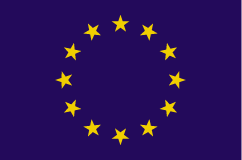 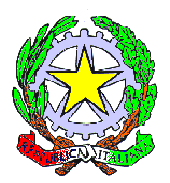 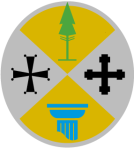 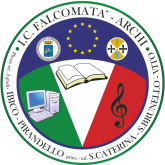 